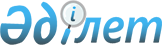 О внесении дополнения в постановление Правительства Республики Казахстан от 31 марта 1999 года № 339Постановление Правительства Республики Казахстан от 29 апреля 1999 года № 507

      Правительство Республики Казахстан постановляет: 

      1. Внести в постановление Правительства Республики Казахстан от 31 марта 1999 года № 339 P990339_ "О реализации зерна, закупленного в государственные ресурсы" следующее дополнение: 

      дополнить пунктом 1-1 следующего содержания: 

      "1-1. Министерству сельского хозяйства и Министерству энергетики, индустрии и торговли совместно с Министерством государственных доходов и Агентством Республики Казахстан по регулированию естественных монополий и защите конкуренции в двухнедельный срок разработать согласованные меры по исключению демпинга цен на зерно с соблюдением действующего законодательства". 

      2. Настоящее постановление вступает в силу со дня подписания. 



 

        Премьер-Министр 

      Республики Казахстан 

 
					© 2012. РГП на ПХВ «Институт законодательства и правовой информации Республики Казахстан» Министерства юстиции Республики Казахстан
				